 Resource 7 - The Tower of Ethics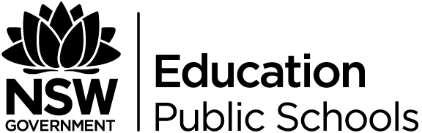 What are Ethics?“The issue of what is considered right, just or fair in our society. Ethics describe moral principles influencing human behaviours; that is, developing an understanding of what people do, what drives them to do it, and ultimately how they believe they and others should behave in the world.”Watching the TED talk: What do your digital footprints say about you?Cut out each of the boxes below. Arrange them from most ethical (top) to least ethical (bottom). Note; some may be considered on the same level, therefore placed next to each other. Be prepared to discuss your position.Sharing a photo you took of your newborn cousin.Tagging someone in a Facebook photo without asking.Sending a Happy Birthday message via Facebook/Instagram.Screenshotting a Snapchat message.‘Lurking’ a new student at your school.Creating a fake social media account and pretending to be another person.